research instrumentsAn analysis of literature has been conducted through Medline searching “Botulinum”, “masseter” and “bruxism”. figures and tablesfigure 1 figura2      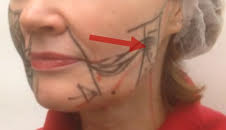      figure3       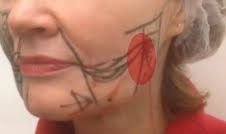 figura4 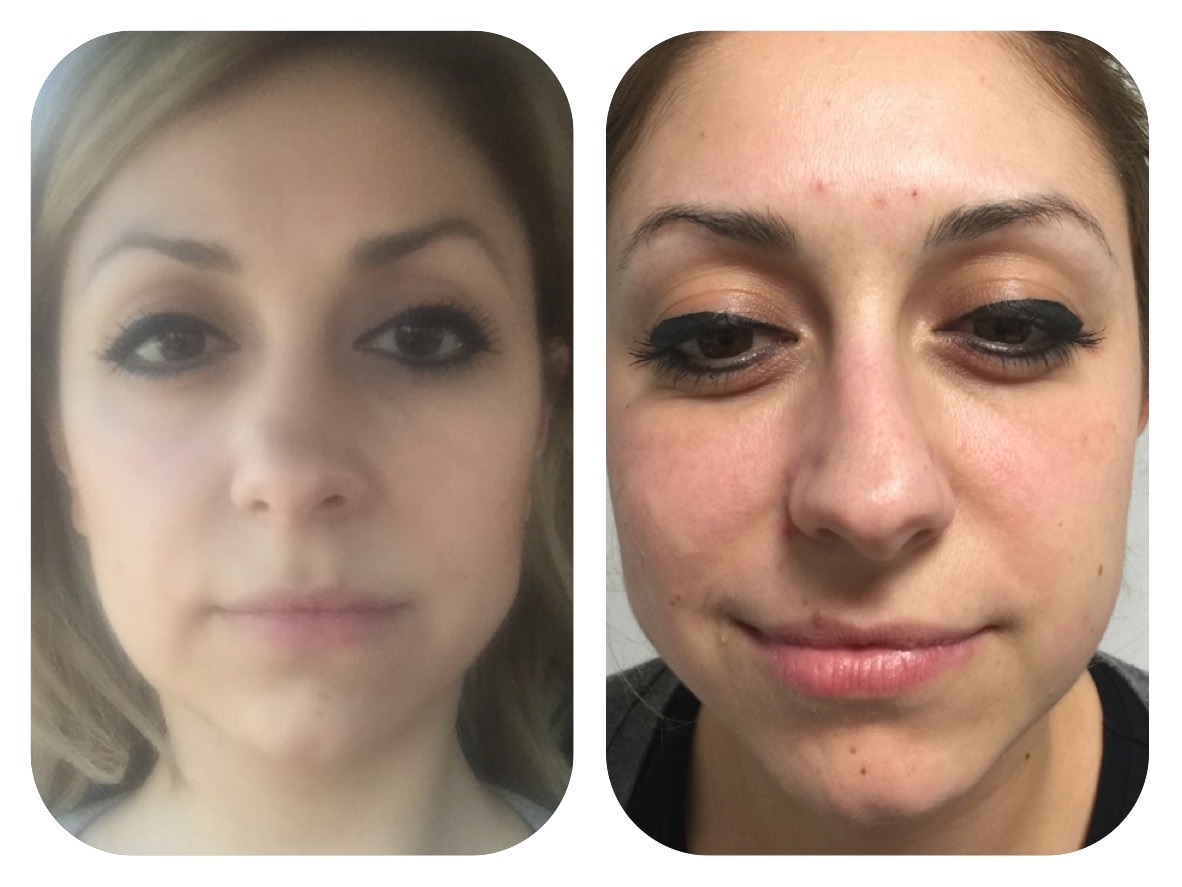 